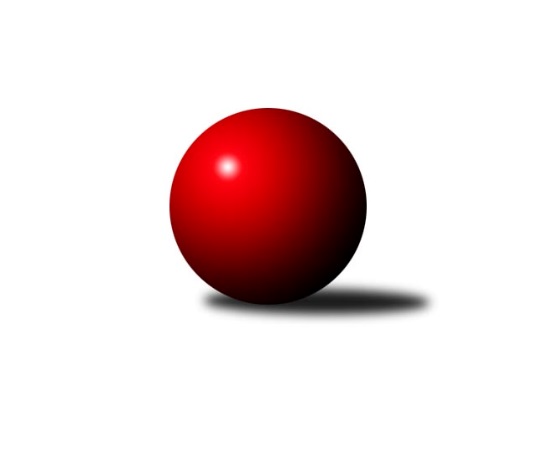 Č.4Ročník 2021/2022	23.5.2024 3. KLM C 2021/2022Statistika 4. kolaTabulka družstev:		družstvo	záp	výh	rem	proh	skore	sety	průměr	body	plné	dorážka	chyby	1.	TJ Opava	4	3	1	0	23.0 : 9.0 	(60.0 : 36.0)	3215	7	2194	1022	39.5	2.	KK Jiskra Rýmařov	4	3	1	0	23.0 : 9.0 	(59.5 : 36.5)	3275	7	2208	1067	33.8	3.	TJ Unie Hlubina	4	3	0	1	23.0 : 9.0 	(57.0 : 39.0)	3195	6	2179	1016	36.8	4.	Sokol Přemyslovice	4	3	0	1	21.5 : 10.5 	(53.0 : 43.0)	3191	6	2126	1065	29.5	5.	TJ Sokol Chvalíkovice	4	2	0	2	18.0 : 14.0 	(50.0 : 46.0)	3300	4	2222	1078	33.3	6.	TJ Odry	4	2	0	2	16.0 : 16.0 	(50.0 : 46.0)	3280	4	2207	1073	28.5	7.	TJ Spartak Přerov ˝B˝	4	2	0	2	15.0 : 17.0 	(42.0 : 54.0)	3131	4	2150	981	49.5	8.	TJ Prostějov	4	2	0	2	14.5 : 17.5 	(46.5 : 49.5)	3190	4	2171	1020	36.5	9.	TJ Tatran Litovel	4	1	1	2	12.0 : 20.0 	(36.5 : 59.5)	3144	3	2183	962	51.8	10.	TJ Sokol Bohumín	4	1	0	3	11.0 : 21.0 	(37.0 : 59.0)	3070	2	2084	986	46	11.	KK Zábřeh B	4	0	1	3	8.0 : 24.0 	(43.5 : 52.5)	3186	1	2173	1013	46	12.	TJ Horní Benešov ˝B˝	4	0	0	4	7.0 : 25.0 	(41.0 : 55.0)	3154	0	2158	996	45.8Tabulka doma:		družstvo	záp	výh	rem	proh	skore	sety	průměr	body	maximum	minimum	1.	TJ Unie Hlubina	2	2	0	0	13.0 : 3.0 	(28.5 : 19.5)	3192	4	3222	3161	2.	TJ Opava	2	2	0	0	12.0 : 4.0 	(31.0 : 17.0)	3287	4	3328	3246	3.	TJ Spartak Přerov ˝B˝	2	2	0	0	12.0 : 4.0 	(26.0 : 22.0)	3278	4	3279	3276	4.	TJ Odry	2	2	0	0	11.0 : 5.0 	(32.0 : 16.0)	3291	4	3299	3282	5.	KK Jiskra Rýmařov	2	1	1	0	10.0 : 6.0 	(28.0 : 20.0)	3267	3	3335	3199	6.	TJ Sokol Chvalíkovice	2	1	0	1	9.0 : 7.0 	(24.5 : 23.5)	3281	2	3314	3248	7.	Sokol Přemyslovice	2	1	0	1	8.5 : 7.5 	(22.0 : 26.0)	3133	2	3192	3074	8.	TJ Sokol Bohumín	2	1	0	1	7.0 : 9.0 	(20.0 : 28.0)	3093	2	3098	3087	9.	TJ Prostějov	2	1	0	1	6.0 : 10.0 	(20.5 : 27.5)	3249	2	3283	3214	10.	KK Zábřeh B	2	0	1	1	6.0 : 10.0 	(23.0 : 25.0)	3105	1	3117	3092	11.	TJ Horní Benešov ˝B˝	2	0	0	2	3.0 : 13.0 	(19.0 : 29.0)	3172	0	3191	3153	12.	TJ Tatran Litovel	2	0	0	2	1.0 : 15.0 	(10.0 : 38.0)	2991	0	3040	2942Tabulka venku:		družstvo	záp	výh	rem	proh	skore	sety	průměr	body	maximum	minimum	1.	KK Jiskra Rýmařov	2	2	0	0	13.0 : 3.0 	(31.5 : 16.5)	3279	4	3387	3170	2.	Sokol Přemyslovice	2	2	0	0	13.0 : 3.0 	(31.0 : 17.0)	3251	4	3312	3189	3.	TJ Opava	2	1	1	0	11.0 : 5.0 	(29.0 : 19.0)	3179	3	3194	3164	4.	TJ Tatran Litovel	2	1	1	0	11.0 : 5.0 	(26.5 : 21.5)	3221	3	3322	3120	5.	TJ Unie Hlubina	2	1	0	1	10.0 : 6.0 	(28.5 : 19.5)	3197	2	3201	3193	6.	TJ Sokol Chvalíkovice	2	1	0	1	9.0 : 7.0 	(25.5 : 22.5)	3310	2	3357	3262	7.	TJ Prostějov	2	1	0	1	8.5 : 7.5 	(26.0 : 22.0)	3161	2	3207	3115	8.	TJ Odry	2	0	0	2	5.0 : 11.0 	(18.0 : 30.0)	3274	0	3307	3241	9.	TJ Horní Benešov ˝B˝	2	0	0	2	4.0 : 12.0 	(22.0 : 26.0)	3145	0	3179	3111	10.	TJ Sokol Bohumín	2	0	0	2	4.0 : 12.0 	(17.0 : 31.0)	3059	0	3089	3028	11.	TJ Spartak Přerov ˝B˝	2	0	0	2	3.0 : 13.0 	(16.0 : 32.0)	3058	0	3149	2966	12.	KK Zábřeh B	2	0	0	2	2.0 : 14.0 	(20.5 : 27.5)	3226	0	3262	3190Tabulka podzimní části:		družstvo	záp	výh	rem	proh	skore	sety	průměr	body	doma	venku	1.	TJ Opava	4	3	1	0	23.0 : 9.0 	(60.0 : 36.0)	3215	7 	2 	0 	0 	1 	1 	0	2.	KK Jiskra Rýmařov	4	3	1	0	23.0 : 9.0 	(59.5 : 36.5)	3275	7 	1 	1 	0 	2 	0 	0	3.	TJ Unie Hlubina	4	3	0	1	23.0 : 9.0 	(57.0 : 39.0)	3195	6 	2 	0 	0 	1 	0 	1	4.	Sokol Přemyslovice	4	3	0	1	21.5 : 10.5 	(53.0 : 43.0)	3191	6 	1 	0 	1 	2 	0 	0	5.	TJ Sokol Chvalíkovice	4	2	0	2	18.0 : 14.0 	(50.0 : 46.0)	3300	4 	1 	0 	1 	1 	0 	1	6.	TJ Odry	4	2	0	2	16.0 : 16.0 	(50.0 : 46.0)	3280	4 	2 	0 	0 	0 	0 	2	7.	TJ Spartak Přerov ˝B˝	4	2	0	2	15.0 : 17.0 	(42.0 : 54.0)	3131	4 	2 	0 	0 	0 	0 	2	8.	TJ Prostějov	4	2	0	2	14.5 : 17.5 	(46.5 : 49.5)	3190	4 	1 	0 	1 	1 	0 	1	9.	TJ Tatran Litovel	4	1	1	2	12.0 : 20.0 	(36.5 : 59.5)	3144	3 	0 	0 	2 	1 	1 	0	10.	TJ Sokol Bohumín	4	1	0	3	11.0 : 21.0 	(37.0 : 59.0)	3070	2 	1 	0 	1 	0 	0 	2	11.	KK Zábřeh B	4	0	1	3	8.0 : 24.0 	(43.5 : 52.5)	3186	1 	0 	1 	1 	0 	0 	2	12.	TJ Horní Benešov ˝B˝	4	0	0	4	7.0 : 25.0 	(41.0 : 55.0)	3154	0 	0 	0 	2 	0 	0 	2Tabulka jarní části:		družstvo	záp	výh	rem	proh	skore	sety	průměr	body	doma	venku	1.	Sokol Přemyslovice	0	0	0	0	0.0 : 0.0 	(0.0 : 0.0)	0	0 	0 	0 	0 	0 	0 	0 	2.	KK Jiskra Rýmařov	0	0	0	0	0.0 : 0.0 	(0.0 : 0.0)	0	0 	0 	0 	0 	0 	0 	0 	3.	TJ Prostějov	0	0	0	0	0.0 : 0.0 	(0.0 : 0.0)	0	0 	0 	0 	0 	0 	0 	0 	4.	TJ Opava	0	0	0	0	0.0 : 0.0 	(0.0 : 0.0)	0	0 	0 	0 	0 	0 	0 	0 	5.	TJ Sokol Bohumín	0	0	0	0	0.0 : 0.0 	(0.0 : 0.0)	0	0 	0 	0 	0 	0 	0 	0 	6.	TJ Odry	0	0	0	0	0.0 : 0.0 	(0.0 : 0.0)	0	0 	0 	0 	0 	0 	0 	0 	7.	TJ Tatran Litovel	0	0	0	0	0.0 : 0.0 	(0.0 : 0.0)	0	0 	0 	0 	0 	0 	0 	0 	8.	TJ Spartak Přerov ˝B˝	0	0	0	0	0.0 : 0.0 	(0.0 : 0.0)	0	0 	0 	0 	0 	0 	0 	0 	9.	TJ Unie Hlubina	0	0	0	0	0.0 : 0.0 	(0.0 : 0.0)	0	0 	0 	0 	0 	0 	0 	0 	10.	TJ Sokol Chvalíkovice	0	0	0	0	0.0 : 0.0 	(0.0 : 0.0)	0	0 	0 	0 	0 	0 	0 	0 	11.	KK Zábřeh B	0	0	0	0	0.0 : 0.0 	(0.0 : 0.0)	0	0 	0 	0 	0 	0 	0 	0 	12.	TJ Horní Benešov ˝B˝	0	0	0	0	0.0 : 0.0 	(0.0 : 0.0)	0	0 	0 	0 	0 	0 	0 	0 Zisk bodů pro družstvo:		jméno hráče	družstvo	body	zápasy	v %	dílčí body	sety	v %	1.	Petr Bracek 	TJ Opava  	4	/	4	(100%)	14	/	16	(88%)	2.	Marek Frydrych 	TJ Odry  	4	/	4	(100%)	13.5	/	16	(84%)	3.	Ivan Říha 	Sokol Přemyslovice  	4	/	4	(100%)	10	/	16	(63%)	4.	Radek Grulich 	Sokol Přemyslovice  	3.5	/	4	(88%)	11	/	16	(69%)	5.	Jan Sochor 	KK Jiskra Rýmařov  	3	/	4	(75%)	12	/	16	(75%)	6.	Milan Jahn 	TJ Opava  	3	/	4	(75%)	12	/	16	(75%)	7.	Josef Hendrych 	TJ Sokol Chvalíkovice 	3	/	4	(75%)	11	/	16	(69%)	8.	Jaroslav Tezzele 	KK Jiskra Rýmařov  	3	/	4	(75%)	11	/	16	(69%)	9.	Pavel Marek 	TJ Unie Hlubina 	3	/	4	(75%)	11	/	16	(69%)	10.	Martin Marek 	TJ Unie Hlubina 	3	/	4	(75%)	10.5	/	16	(66%)	11.	Maciej Basista 	TJ Opava  	3	/	4	(75%)	10	/	16	(63%)	12.	Max Trunečka 	TJ Prostějov  	3	/	4	(75%)	10	/	16	(63%)	13.	Jiří Michálek 	KK Zábřeh B 	3	/	4	(75%)	10	/	16	(63%)	14.	Martin Pavič 	TJ Odry  	3	/	4	(75%)	9	/	16	(56%)	15.	Michal Zatyko 	TJ Unie Hlubina 	3	/	4	(75%)	9	/	16	(56%)	16.	Jiří Čamek 	TJ Tatran Litovel  	3	/	4	(75%)	7.5	/	16	(47%)	17.	Jan Žídek 	TJ Unie Hlubina 	3	/	4	(75%)	7.5	/	16	(47%)	18.	Jiří Staněk 	TJ Sokol Chvalíkovice 	3	/	4	(75%)	7	/	16	(44%)	19.	Michal Davidík 	KK Jiskra Rýmařov  	2	/	2	(100%)	6	/	8	(75%)	20.	Otto Mückstein 	TJ Sokol Chvalíkovice 	2	/	3	(67%)	7.5	/	12	(63%)	21.	Přemysl Žáček 	TJ Unie Hlubina 	2	/	3	(67%)	7	/	12	(58%)	22.	Jiří Šoupal 	Sokol Přemyslovice  	2	/	3	(67%)	7	/	12	(58%)	23.	Martin Holas 	TJ Spartak Přerov ˝B˝ 	2	/	3	(67%)	7	/	12	(58%)	24.	František Baleka 	TJ Tatran Litovel  	2	/	3	(67%)	6	/	12	(50%)	25.	Tomáš Fraus 	Sokol Přemyslovice  	2	/	3	(67%)	5	/	12	(42%)	26.	Jan Pernica 	TJ Prostějov  	2	/	4	(50%)	11	/	16	(69%)	27.	Martin Flídr 	KK Zábřeh B 	2	/	4	(50%)	10	/	16	(63%)	28.	Tomáš Valíček 	TJ Opava  	2	/	4	(50%)	9.5	/	16	(59%)	29.	Antonín Sochor 	KK Jiskra Rýmařov  	2	/	4	(50%)	9.5	/	16	(59%)	30.	Karel Chlevišťan 	TJ Odry  	2	/	4	(50%)	9	/	16	(56%)	31.	Petr Basta 	TJ Unie Hlubina 	2	/	4	(50%)	9	/	16	(56%)	32.	Michal Blažek 	TJ Opava  	2	/	4	(50%)	8.5	/	16	(53%)	33.	David Hendrych 	TJ Sokol Chvalíkovice 	2	/	4	(50%)	8.5	/	16	(53%)	34.	Aleš Čapka 	TJ Prostějov  	2	/	4	(50%)	8	/	16	(50%)	35.	Eduard Tomek 	Sokol Přemyslovice  	2	/	4	(50%)	8	/	16	(50%)	36.	Milan Kanda 	TJ Spartak Přerov ˝B˝ 	2	/	4	(50%)	8	/	16	(50%)	37.	Stanislav Sliwka 	TJ Sokol Bohumín  	2	/	4	(50%)	7.5	/	16	(47%)	38.	Vojtěch Venclík 	TJ Spartak Přerov ˝B˝ 	2	/	4	(50%)	7.5	/	16	(47%)	39.	Jiří Fiala 	TJ Tatran Litovel  	2	/	4	(50%)	7	/	16	(44%)	40.	Karol Nitka 	TJ Sokol Bohumín  	2	/	4	(50%)	7	/	16	(44%)	41.	Vladimír Mánek 	TJ Spartak Přerov ˝B˝ 	2	/	4	(50%)	7	/	16	(44%)	42.	Jonas Mückstein 	TJ Sokol Chvalíkovice 	2	/	4	(50%)	7	/	16	(44%)	43.	Karel Zubalík 	TJ Prostějov  	2	/	4	(50%)	7	/	16	(44%)	44.	Michal Loučka 	TJ Spartak Přerov ˝B˝ 	2	/	4	(50%)	6.5	/	16	(41%)	45.	Jiří Flídr 	KK Zábřeh B 	2	/	4	(50%)	6.5	/	16	(41%)	46.	Michal Pavič 	TJ Odry  	2	/	4	(50%)	5	/	16	(31%)	47.	Roman Rolenc 	TJ Prostějov  	1	/	1	(100%)	3	/	4	(75%)	48.	Dalibor Hamrozy 	TJ Sokol Bohumín  	1	/	1	(100%)	3	/	4	(75%)	49.	Petr Chodura 	TJ Unie Hlubina 	1	/	1	(100%)	3	/	4	(75%)	50.	René Světlík 	TJ Sokol Bohumín  	1	/	1	(100%)	3	/	4	(75%)	51.	Zdeněk Smrža 	TJ Horní Benešov ˝B˝ 	1	/	1	(100%)	3	/	4	(75%)	52.	Ladislav Stárek 	KK Jiskra Rýmařov  	1	/	1	(100%)	2	/	4	(50%)	53.	Michal Kolář 	Sokol Přemyslovice  	1	/	2	(50%)	5	/	8	(63%)	54.	Petr Dankovič 	TJ Horní Benešov ˝B˝ 	1	/	2	(50%)	4	/	8	(50%)	55.	Jiří Polášek 	KK Jiskra Rýmařov  	1	/	2	(50%)	4	/	8	(50%)	56.	Lukáš Modlitba 	TJ Sokol Bohumín  	1	/	2	(50%)	4	/	8	(50%)	57.	David Janušík 	TJ Spartak Přerov ˝B˝ 	1	/	2	(50%)	4	/	8	(50%)	58.	Ladislav Janáč 	KK Jiskra Rýmařov  	1	/	2	(50%)	4	/	8	(50%)	59.	Petr Dankovič 	TJ Horní Benešov ˝B˝ 	1	/	2	(50%)	3	/	8	(38%)	60.	Radek Hendrych 	TJ Sokol Chvalíkovice 	1	/	2	(50%)	3	/	8	(38%)	61.	Michal Klich 	TJ Horní Benešov ˝B˝ 	1	/	2	(50%)	3	/	8	(38%)	62.	Petr Kuttler 	TJ Sokol Bohumín  	1	/	2	(50%)	3	/	8	(38%)	63.	Jan Sedláček 	Sokol Přemyslovice  	1	/	3	(33%)	7	/	12	(58%)	64.	Petr Dvorský 	TJ Odry  	1	/	3	(33%)	7	/	12	(58%)	65.	Luděk Zeman 	TJ Horní Benešov ˝B˝ 	1	/	3	(33%)	7	/	12	(58%)	66.	Aleš Staněk 	TJ Sokol Chvalíkovice 	1	/	3	(33%)	6	/	12	(50%)	67.	Petr Chlachula 	KK Jiskra Rýmařov  	1	/	3	(33%)	6	/	12	(50%)	68.	Kamil Axmann 	TJ Tatran Litovel  	1	/	3	(33%)	5	/	12	(42%)	69.	Bohuslav Čuba 	TJ Horní Benešov ˝B˝ 	1	/	3	(33%)	5	/	12	(42%)	70.	Miroslav Talášek 	TJ Tatran Litovel  	1	/	3	(33%)	4	/	12	(33%)	71.	Miroslav Sigmund 	TJ Tatran Litovel  	1	/	3	(33%)	2	/	12	(17%)	72.	Josef Matušek 	TJ Horní Benešov ˝B˝ 	1	/	4	(25%)	7	/	16	(44%)	73.	Luděk Slanina 	TJ Opava  	1	/	4	(25%)	6	/	16	(38%)	74.	Fridrich Péli 	KK Zábřeh B 	1	/	4	(25%)	5	/	16	(31%)	75.	Jaroslav Klus 	TJ Sokol Bohumín  	1	/	4	(25%)	3.5	/	16	(22%)	76.	Miroslav Znojil 	TJ Prostějov  	0.5	/	3	(17%)	4	/	12	(33%)	77.	Michal Blažek 	TJ Horní Benešov ˝B˝ 	0	/	1	(0%)	2	/	4	(50%)	78.	Vojtěch Rozkopal 	TJ Odry  	0	/	1	(0%)	2	/	4	(50%)	79.	Jaroslav Heblák 	KK Jiskra Rýmařov  	0	/	1	(0%)	1	/	4	(25%)	80.	Jiří Kohoutek 	TJ Spartak Přerov ˝B˝ 	0	/	1	(0%)	1	/	4	(25%)	81.	Martin Švrčina 	TJ Horní Benešov ˝B˝ 	0	/	1	(0%)	1	/	4	(25%)	82.	Ondřej Holas 	TJ Spartak Přerov ˝B˝ 	0	/	1	(0%)	1	/	4	(25%)	83.	Štefan Dendis 	TJ Sokol Bohumín  	0	/	1	(0%)	0	/	4	(0%)	84.	Martin Rédr 	TJ Spartak Přerov ˝B˝ 	0	/	1	(0%)	0	/	4	(0%)	85.	Petr Axmann 	TJ Tatran Litovel  	0	/	2	(0%)	4	/	8	(50%)	86.	Jan Körner 	KK Zábřeh B 	0	/	2	(0%)	4	/	8	(50%)	87.	Jan Zaškolný 	TJ Sokol Bohumín  	0	/	2	(0%)	2	/	8	(25%)	88.	Jan Fadrný 	TJ Horní Benešov ˝B˝ 	0	/	2	(0%)	2	/	8	(25%)	89.	Pavel Hampl 	TJ Tatran Litovel  	0	/	2	(0%)	1	/	8	(13%)	90.	Robert Kučerka 	TJ Horní Benešov ˝B˝ 	0	/	3	(0%)	4	/	12	(33%)	91.	Roman Honl 	TJ Sokol Bohumín  	0	/	3	(0%)	4	/	12	(33%)	92.	Miroslav Štěpán 	KK Zábřeh B 	0	/	3	(0%)	4	/	12	(33%)	93.	Martin Vitásek 	KK Zábřeh B 	0	/	3	(0%)	4	/	12	(33%)	94.	Bronislav Diviš 	TJ Prostějov  	0	/	3	(0%)	3.5	/	12	(29%)	95.	Daniel Ševčík st.	TJ Odry  	0	/	4	(0%)	4.5	/	16	(28%)Průměry na kuželnách:		kuželna	průměr	plné	dorážka	chyby	výkon na hráče	1.	TJ  Prostějov, 1-4	3281	2221	1059	29.5	(546.9)	2.	TJ Spartak Přerov, 1-6	3269	2202	1067	39.5	(545.0)	3.	TJ Opava, 1-4	3247	2228	1019	40.6	(541.2)	4.	KK Jiskra Rýmařov, 1-4	3240	2202	1037	41.3	(540.0)	5.	 Horní Benešov, 1-4	3217	2174	1043	43.3	(536.3)	6.	TJ Valašské Meziříčí, 1-4	3215	2170	1045	33.0	(536.0)	7.	KK Zábřeh, 1-4	3140	2129	1011	38.0	(523.4)	8.	Sokol Přemyslovice, 1-4	3134	2132	1002	37.9	(522.5)	9.	TJ VOKD Poruba, 1-4	3131	2148	983	45.3	(521.9)	10.	TJ Sokol Bohumín, 1-4	3086	2111	974	50.0	(514.4)Nejlepší výkony na kuželnách:TJ  Prostějov, 1-4KK Jiskra Rýmařov 	3387	3. kolo	Marek Frydrych 	TJ Odry 	631	1. koloTJ Prostějov 	3283	1. kolo	Jan Pernica 	TJ Prostějov 	586	1. koloTJ Odry 	3241	1. kolo	Antonín Sochor 	KK Jiskra Rýmařov 	579	3. koloTJ Prostějov 	3214	3. kolo	Petr Chlachula 	KK Jiskra Rýmařov 	578	3. kolo		. kolo	Max Trunečka 	TJ Prostějov 	573	3. kolo		. kolo	Michal Davidík 	KK Jiskra Rýmařov 	573	3. kolo		. kolo	Max Trunečka 	TJ Prostějov 	560	1. kolo		. kolo	Ladislav Stárek 	KK Jiskra Rýmařov 	560	3. kolo		. kolo	Bronislav Diviš 	TJ Prostějov 	558	1. kolo		. kolo	Jan Sochor 	KK Jiskra Rýmařov 	553	3. koloTJ Spartak Přerov, 1-6TJ Spartak Přerov ˝B˝	3279	1. kolo	Vladimír Mánek 	TJ Spartak Přerov ˝B˝	594	4. koloTJ Spartak Přerov ˝B˝	3276	4. kolo	Vojtěch Venclík 	TJ Spartak Přerov ˝B˝	593	1. koloKK Zábřeh B	3262	4. kolo	Martin Flídr 	KK Zábřeh B	593	4. koloTJ Sokol Chvalíkovice	3262	1. kolo	Martin Holas 	TJ Spartak Přerov ˝B˝	585	1. kolo		. kolo	Michal Loučka 	TJ Spartak Přerov ˝B˝	570	1. kolo		. kolo	David Hendrych 	TJ Sokol Chvalíkovice	569	1. kolo		. kolo	Vojtěch Venclík 	TJ Spartak Přerov ˝B˝	564	4. kolo		. kolo	Milan Kanda 	TJ Spartak Přerov ˝B˝	557	1. kolo		. kolo	Aleš Staněk 	TJ Sokol Chvalíkovice	554	1. kolo		. kolo	Josef Hendrych 	TJ Sokol Chvalíkovice	552	1. koloTJ Opava, 1-4TJ Opava 	3328	2. kolo	Michal Blažek 	TJ Opava 	609	2. koloTJ Tatran Litovel 	3322	4. kolo	Jiří Staněk 	TJ Sokol Chvalíkovice	592	4. koloTJ Sokol Chvalíkovice	3314	4. kolo	Petr Bracek 	TJ Opava 	590	4. koloTJ Sokol Chvalíkovice	3248	2. kolo	Petr Bracek 	TJ Opava 	581	2. koloTJ Opava 	3246	4. kolo	Aleš Staněk 	TJ Sokol Chvalíkovice	569	2. koloKK Zábřeh B	3190	2. kolo	Jiří Fiala 	TJ Tatran Litovel 	569	4. koloTJ Horní Benešov ˝B˝	3179	4. kolo	Kamil Axmann 	TJ Tatran Litovel 	569	4. koloTJ Spartak Přerov ˝B˝	3149	2. kolo	Tomáš Valíček 	TJ Opava 	568	2. kolo		. kolo	David Hendrych 	TJ Sokol Chvalíkovice	564	4. kolo		. kolo	Jiří Staněk 	TJ Sokol Chvalíkovice	562	2. koloKK Jiskra Rýmařov, 1-4KK Jiskra Rýmařov 	3335	4. kolo	Marek Frydrych 	TJ Odry 	633	4. koloTJ Odry 	3307	4. kolo	Ladislav Janáč 	KK Jiskra Rýmařov 	615	4. koloKK Jiskra Rýmařov 	3199	2. kolo	Michal Pavič 	TJ Odry 	578	4. koloTJ Tatran Litovel 	3120	2. kolo	Petr Dvorský 	TJ Odry 	576	4. kolo		. kolo	Jan Sochor 	KK Jiskra Rýmařov 	563	4. kolo		. kolo	Jaroslav Tezzele 	KK Jiskra Rýmařov 	562	4. kolo		. kolo	František Baleka 	TJ Tatran Litovel 	561	2. kolo		. kolo	Antonín Sochor 	KK Jiskra Rýmařov 	558	4. kolo		. kolo	Jaroslav Tezzele 	KK Jiskra Rýmařov 	558	2. kolo		. kolo	Jiří Čamek 	TJ Tatran Litovel 	555	2. kolo Horní Benešov, 1-4TJ Sokol Chvalíkovice	3357	3. kolo	Otto Mückstein 	TJ Sokol Chvalíkovice	591	3. koloTJ Horní Benešov ˝B˝	3191	3. kolo	Josef Hendrych 	TJ Sokol Chvalíkovice	586	3. koloKK Jiskra Rýmařov 	3170	1. kolo	Bohuslav Čuba 	TJ Horní Benešov ˝B˝	574	1. koloTJ Horní Benešov ˝B˝	3153	1. kolo	Jaroslav Tezzele 	KK Jiskra Rýmařov 	573	1. kolo		. kolo	Radek Hendrych 	TJ Sokol Chvalíkovice	562	3. kolo		. kolo	Jiří Staněk 	TJ Sokol Chvalíkovice	556	3. kolo		. kolo	Zdeněk Smrža 	TJ Horní Benešov ˝B˝	554	3. kolo		. kolo	David Hendrych 	TJ Sokol Chvalíkovice	554	3. kolo		. kolo	Michal Blažek 	TJ Horní Benešov ˝B˝	551	3. kolo		. kolo	Bohuslav Čuba 	TJ Horní Benešov ˝B˝	549	3. koloTJ Valašské Meziříčí, 1-4TJ Odry 	3299	3. kolo	Marek Frydrych 	TJ Odry 	601	2. koloTJ Odry 	3282	2. kolo	Martin Pavič 	TJ Odry 	579	2. koloTJ Unie Hlubina	3193	3. kolo	Karel Chlevišťan 	TJ Odry 	568	3. koloTJ Sokol Bohumín 	3089	2. kolo	Petr Kuttler 	TJ Sokol Bohumín 	566	2. kolo		. kolo	Přemysl Žáček 	TJ Unie Hlubina	565	3. kolo		. kolo	Karel Chlevišťan 	TJ Odry 	563	2. kolo		. kolo	Jan Žídek 	TJ Unie Hlubina	560	3. kolo		. kolo	Martin Pavič 	TJ Odry 	558	3. kolo		. kolo	Karol Nitka 	TJ Sokol Bohumín 	554	2. kolo		. kolo	Marek Frydrych 	TJ Odry 	549	3. koloKK Zábřeh, 1-4Sokol Přemyslovice 	3189	1. kolo	Maciej Basista 	TJ Opava 	564	3. koloTJ Opava 	3164	3. kolo	Radek Grulich 	Sokol Přemyslovice 	562	1. koloKK Zábřeh B	3117	1. kolo	Jiří Michálek 	KK Zábřeh B	562	1. koloKK Zábřeh B	3092	3. kolo	Eduard Tomek 	Sokol Přemyslovice 	552	1. kolo		. kolo	Jiří Flídr 	KK Zábřeh B	542	3. kolo		. kolo	Martin Flídr 	KK Zábřeh B	535	3. kolo		. kolo	Milan Jahn 	TJ Opava 	534	3. kolo		. kolo	Jiří Flídr 	KK Zábřeh B	532	1. kolo		. kolo	Fridrich Péli 	KK Zábřeh B	532	1. kolo		. kolo	Petr Bracek 	TJ Opava 	531	3. koloSokol Přemyslovice, 1-4Sokol Přemyslovice 	3312	3. kolo	Eduard Tomek 	Sokol Přemyslovice 	573	3. koloTJ Prostějov 	3207	4. kolo	Radek Grulich 	Sokol Přemyslovice 	571	3. koloTJ Unie Hlubina	3201	1. kolo	Karel Zubalík 	TJ Prostějov 	566	4. koloSokol Přemyslovice 	3192	2. kolo	Ivan Říha 	Sokol Přemyslovice 	564	2. koloTJ Horní Benešov ˝B˝	3111	2. kolo	Ivan Říha 	Sokol Přemyslovice 	560	3. koloSokol Přemyslovice 	3074	4. kolo	Jiří Šoupal 	Sokol Přemyslovice 	558	3. koloTJ Tatran Litovel 	3040	3. kolo	Jiří Šoupal 	Sokol Přemyslovice 	552	4. koloTJ Tatran Litovel 	2942	1. kolo	Eduard Tomek 	Sokol Přemyslovice 	552	4. kolo		. kolo	Tomáš Fraus 	Sokol Přemyslovice 	552	2. kolo		. kolo	Roman Rolenc 	TJ Prostějov 	552	4. koloTJ VOKD Poruba, 1-4TJ Unie Hlubina	3222	4. kolo	Martin Marek 	TJ Unie Hlubina	564	4. koloTJ Unie Hlubina	3161	2. kolo	Max Trunečka 	TJ Prostějov 	562	2. koloTJ Prostějov 	3115	2. kolo	Pavel Marek 	TJ Unie Hlubina	544	2. koloTJ Sokol Bohumín 	3028	4. kolo	Lukáš Modlitba 	TJ Sokol Bohumín 	543	4. kolo		. kolo	Jan Žídek 	TJ Unie Hlubina	541	2. kolo		. kolo	Pavel Marek 	TJ Unie Hlubina	540	4. kolo		. kolo	Petr Basta 	TJ Unie Hlubina	536	4. kolo		. kolo	Přemysl Žáček 	TJ Unie Hlubina	533	4. kolo		. kolo	Karel Zubalík 	TJ Prostějov 	527	2. kolo		. kolo	Jan Žídek 	TJ Unie Hlubina	525	4. koloTJ Sokol Bohumín, 1-4TJ Opava 	3194	1. kolo	Maciej Basista 	TJ Opava 	560	1. koloTJ Sokol Bohumín 	3098	1. kolo	Stanislav Sliwka 	TJ Sokol Bohumín 	546	3. koloTJ Sokol Bohumín 	3087	3. kolo	Petr Bracek 	TJ Opava 	540	1. koloTJ Spartak Přerov ˝B˝	2966	3. kolo	Milan Jahn 	TJ Opava 	538	1. kolo		. kolo	Dalibor Hamrozy 	TJ Sokol Bohumín 	536	3. kolo		. kolo	Tomáš Valíček 	TJ Opava 	533	1. kolo		. kolo	Stanislav Sliwka 	TJ Sokol Bohumín 	529	1. kolo		. kolo	Petr Kuttler 	TJ Sokol Bohumín 	528	1. kolo		. kolo	Michal Blažek 	TJ Opava 	526	1. kolo		. kolo	Karol Nitka 	TJ Sokol Bohumín 	526	3. koloČetnost výsledků:	8.0 : 0.0	1x	7.0 : 1.0	3x	6.0 : 2.0	6x	5.0 : 3.0	3x	4.0 : 4.0	2x	2.0 : 6.0	2x	1.5 : 6.5	1x	1.0 : 7.0	5x	0.0 : 8.0	1x